Vocabulary Learning Homework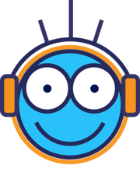 Year 8 Spanish – Term 2.1 Week 1
Part 1: Practise the new vocabulary, either using the app your teacher directs you to, or another method, e.g., look – cover – write – check (15 minutes approx.).
Part 2: Listen and repeat the word, then spell it in Spanish, then write it in English. Access your audio file here.Part 3a) Associations: Click on the box next to the word that is most closely connected with the word in bold.Part 3b) Synonyms: Click on the box next to the word with the most similar meaning to the word in bold.Part 3c) Antonyms: Click on the box next to the word that has the opposite meaning to the word in bold.Part 3d) Word substitution: Click on the box next to all of the words that could fill in the gap to form a grammatically correct sentence with a sensible meaning.Part 3e) Multiple senses: Write the two meanings of these words.Part 4: SpeakingBefore you start Part 4, go to: vocaroo.com. It will open in a new tab. Click the red record button, then come back to this list of words.Say the Spanish for the words below. Remember to say the word for ‘the’ if needed.Now go back to the Vocaroo window. Click on the red button. Click on "Save & Share". Copy & paste the URL for your Vocaroo recording here:Spell itWrite it in EnglishSpell itWrite it in English17283941051161)  la red3) el comentariopaseo☐decir☐rojo☐compra☐copa☐recoger☐móvil☐comer☐2)  la foto4) publicarcubrir☐gente☐cámara☐apoyo☐costo☐periódico☐juego☐tomar☐1) creer2) creardividir☐permitir☐desaparecer☐hacer☐decidir☐dejar☐pensar☐perder☐1) enviar3) pocoenseñar☐fuerte☐repartir☐próximo☐presentar☐mucho☐recibir☐quizás☐2) encima4) ayerdebajo☐fiesta☐pronto☐día☐tapa☐año☐incluso☐mañana☐1) No debes _____ las cosas allí.2) El banco está _____ del museo.enviar☐encima☐paseo☐cerca☐van☐próximo☐dejar☐delante☐1) para: _____________, ______________3) fuerte: _____________, _____________2) el inglés: _____________, ______________4) tomar: _____________, ________________1yesterday7side2to create, creating8comment3network9to leave (something in a place)4to send10little, few5to publish, post11photo6above[blank]